Reward anticipation-related neural activation following cued reinforcement in adults with psychotic psychopathology and biological relativesCaroline Demro1,2, Elijah Lahud1, Philip C. Burton3, John R. Purcell4, Joe J. Simon5, Scott R. Sponheim4,1,2Supplementary Materials:Participant procedures. Participants were recruited from the community, via local care services and research studies at collaborating institutions. Participants completed written informed consent and were compensated with both an hourly rate and bonus (up to $60) based on task performance. Inclusion criteria. English proficiency, visual acuity. Exclusion criteria. Learning disability, estimated IQ<70, central nervous system disease, significant head injury, electroconvulsive therapy, alcohol/substance abuse in the past month or dependence in the past 6 months. Sample. PwP included 75 people with schizophrenia, 34 with psychotic bipolar disorder, and 14 with schizoaffective disorder. Relatives consisted of first-degree biological full siblings (58.0%), parents (32.1%), and children (6.2%). Relatives were related to a family member with schizophrenia (61.7%), bipolar disorder with psychotic features (28.4%), or schizoaffective disorder (9.9%). Of the 81 relatives, 51.9% had a mental health diagnosis (most commonly depression). Excluded participants. Only one participant (a relative) did not complete task fMRI due to failure to meet performance threshold during task practice. 275 participants completed the CRRT during fMRI scanning but 4 participants had unusable task data (2 Ctrl, 1 REL, 1 SZ), 3 were excluded for anatomical pathology (1 REL, 2 SZ), and 6 were excluded for eligibility issues (e.g., did not meet diagnostic criteria; 1 REL, 5 PwP). Thus, 262 participants provided usable tfMRI data. Of these, 9 participants (1 Ctrl, 5 SZ, 2 SZA, 1 BPp) were excluded due to excessive motion, yielding a final sample of 253 participants. Two participants completed fewer scans in the second session (n=865; n=600 volumes) than others due to technical errors. Data acquisition details. Assessment: General cognitive ability was estimated from performance on the Similarities and Matrix Reasoning subtests of the Wechsler Adult Intelligence Scale - fourth edition (WAIS-IV; Wechsler, 2008). CRRT: CRRT task involves responding to an odd-one-out target stimulus (three circles in a horizontal row) after seeing one of six anticipation cues (green circles or red squares indicating high/low gain, high/low loss, or neutral stimuli indicating null-outcome trials). Participants were instructed to respond quickly and accurately, and informed that they would be paid the amount of money earned in the task, up to $60. Two 80-trial blocks were administered, taking approximately 27 minutes. fMRI data acquisition: The task was displayed using a projector and acrylic screen located behind the magnet bore. Participants viewed the task using a mirror affixed to the head coil and made responses using a fiber-optic button-box. The task was programmed in Presentation software (Neurobehavioral Systems, Berkeley, CA). fMRI data processing. The Euclidean norm (i.e., square root of the sum of squares of the derivatives of the six rotation and translation motion parameters) was calculated for every subject. Volumes with displacement greater than 0.5 mm by this metric were excluded from the analysis (Jones et al., 2010; Caballero-Gaudes & Reynolds, 2017). The following AFNI tools were used at each step of analysis: slice timing correction (3dTshift), distortion correction (3dQWarp), alignment of base EPI volume to which all other volumes will be aligned during motion correction to T1 (align_epi_anat.py), warping to MNI152 space (@auto_tlrc), motion correction (3dvolreg), smoothing with 3mm FWHM kernel (3dmerge -1blur 3.0), scaling so that each voxel has a mean of 100 and betas are all on the same scale, (i.e., % change from the mean) (3dTstat and 3dcalc). Of these components, distortion correction, motion correction, alignment parameters, and MNI transformation were computed and all of these transformations were applied in one step. The GLM was conducted with censor volumes with Euclidean norm (enorm_ > 0.5 mm) and detrended baseline with constant plus 5 degrees of Legandre polynomials (i.e., linear, quadratic, etc.; which are regressors of no interest in the GLM). Demeaned motion parameters were also regressors of no interest. Whole-brain fMRI analyses: First-level analyses were conducted within the framework of a general linear model (GLM) with 20 event-related regressors: six motion regressors (three rotations and three translations), two gain anticipation regressors (AnticipateHighGain, AnticipateLowGain), two loss anticipation regressors (AnticipateHighLoss, AnticipateLowLoss), two neutral anticipation regressors (NullAnticipationGain, NullAnticipationLoss), two gain outcome regressors (HighGainOutcome, LowGainOutcome), two loss outcome regressors (HighLossOutcome, LowLossOutcome), regressors for null outcomes (NullGainOutcome and NullLossOutcome), and regressors of no interest for odd-one-out target stimuli and errors. Additionally, first- through seventh-order Legendre polynomials were included as regressors for each run to account for baseline drift. Functional connectivity analyses: The beta-series correlation method yields one beta estimate per trial per condition. Thus, each trial is entered as a regressor and a beta coefficient is computed. These coefficients are then concatenated to create a beta series for each condition.ROI analyses with covariates. All ROI results remain consistent and with similar effect size when controlling for antipsychotic medication and tobacco use. Specifically, the effect of group in bilateral caudate for both anticipation of reward (F(2,247)=10.49, p<.001, η2=0.08) and anticipation of loss (F(2,247)=5.87, p=.003, η2=0.05) remains. Post-hoc analyses remain significant for both conditions such that PwP had lower caudal activation than controls (reward: p<.001; loss: p=.002) and relatives (reward: p=.013; loss: p=.009) and relatives had lower caudal activation than controls during reward anticipation (p=.016). During anticipation of reward all psychotic disorder subgroups still demonstrated lower bilateral caudate activation compared to controls (SZ p<.001, SZA p=.005, BPp p<.001) and SZ differed from Relatives (p=.020). Diagnostic comparisons during loss anticipation continue to show lower caudal activation, as compared to Ctrl, for SZ (p=.006) and now also SZA (p=.024) and BP (p=.016) when controlling for medication and tobacco. The effects of group in putamen (F(2,247)=7.22, p<.001,  η2=0.06), NAcc (F(2,247)=3.80, p=.024, η2=0.03), and AI (F(2,247)=5.87, p=.003, η2=0.05) activation during anticipation of reward remain with these covariates in place. Specifically, PwP had lower activation of NAcc (p=.029), putamen (p<.001), and AI (p=.001) compared to Ctrl and lower activation of putamen (p=.039) and AI (p=.014) compared to Relatives, whereas Relatives had lower NAcc (p=.008) and putamen (p=.044) activation than controls during anticipation of reward when controlling for medication and tobacco. Diagnostic comparisons indicate that diagnostic subgroups had lower activation than controls in putamen (SZ p=.001, SZA p=.021, BPp p=.002), NAcc (SZ p=.089, BPp p=.033), and AI (SZ p=.007, BPp p=.004) during reward anticipation with these covariates in place. Thus, transdiagnostic hypoactivation in these regions was present regardless of antipsychotic medication and tobacco exposure.Table S1. Sample Demographics and Characteristics by DiagnosisNote: SZ=schizophrenia; SZA=schizoaffective disorder; BPp=bipolar disorder with psychosis; AI=American Indian; A=Asian; AA=African American; HL=Hispanic/Latino; Mult=Multiracial; W=White; SAPS/SANS=Scales for the Assessment of Positive/Negative Symptoms; CPZ=oral chlorpromazine equivalents were used to compare different antipsychotic medications across participants and were calculated based on the Defined Daily Dose method (Leucht, Samara, Heres, & Davis, 2016).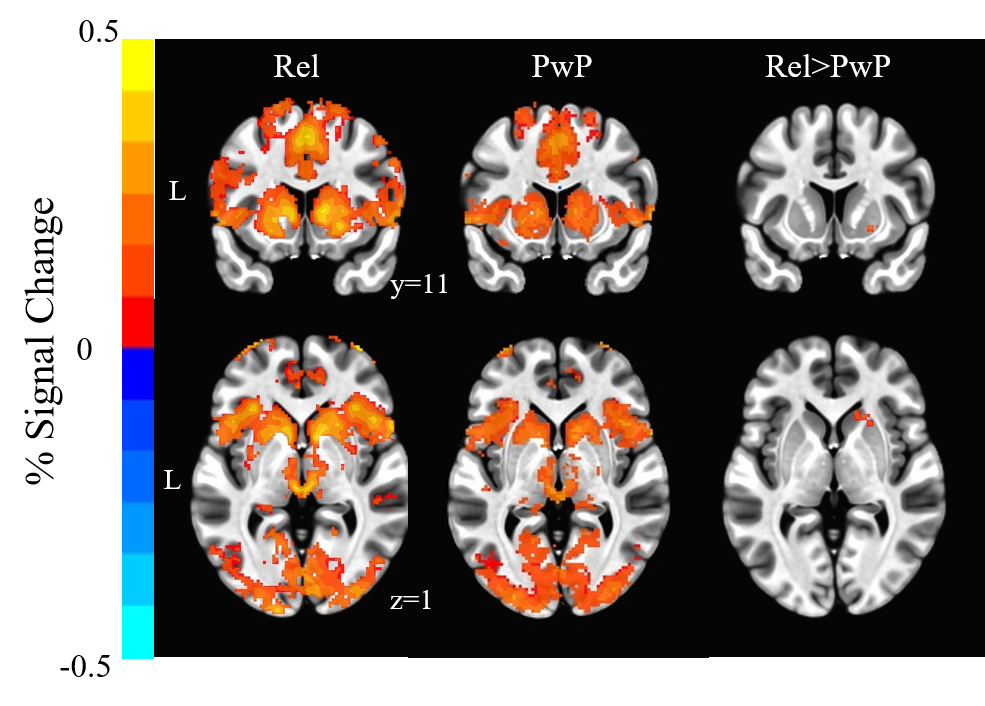 Figure S1. Whole-brain within-group and between-group activation maps during reward anticipation (+$2 vs. neutral). PwP had lower activation than Relatives in the right lentiform nucleus/putamen/caudate, confirming that the dorsal striatum is a primary region implicated in psychosis in task-related brain activation. No significant differences emerged between Relatives and Ctrl.Table S2. Whole brain results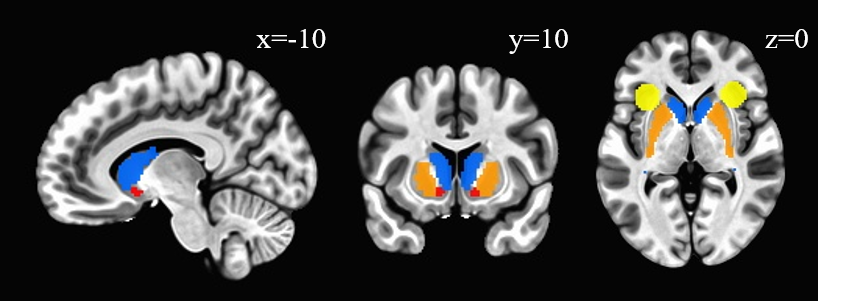 Figure S2. The bilateral Regions of Interest were structurally defined. Blue=caudate, orange=putamen, red=nucleus accumbens, yellow=anterior insula. Striatal ROIs were anatomically defined with the MNI_avg152 atlas and AI ROI was defined using peak coordinates from reward-anticipation literature. Visual inspection of the coordinates ensured that the ROIs did not contain overlapping voxels. 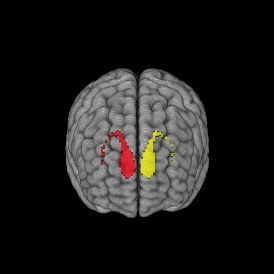 Figure S3. Caudate seed mask for beta-series connectivity analysis.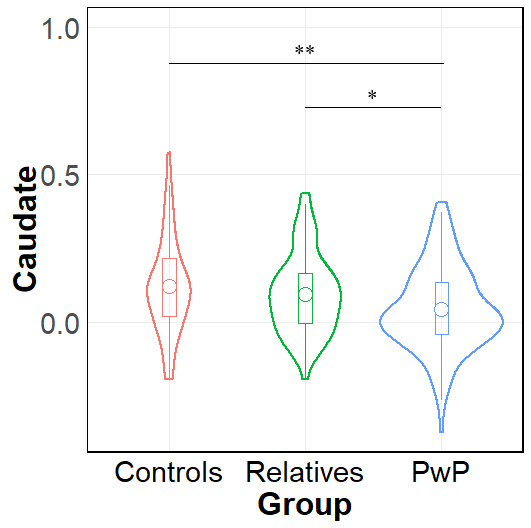 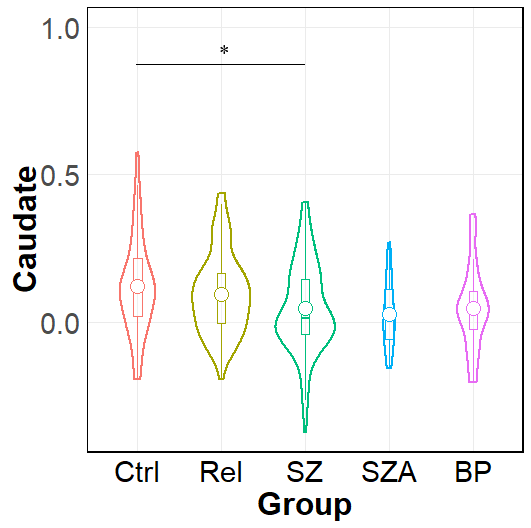 Figure S4. Density plots showing group differences in caudal activation during anticipation of loss (-$1 vs. $0). Participants with psychotic psychopathology had lower activation in the bilateral caudate compared to controls and Relatives during the anticipation phase of the loss condition (-$1 relative to neutral). BP=Bipolar disorder with psychosis.Table S3. Symptom correlations with bilateral caudate during reward anticipation cueing among people with psychosis* survives FDR correction; + does not survive FDR correction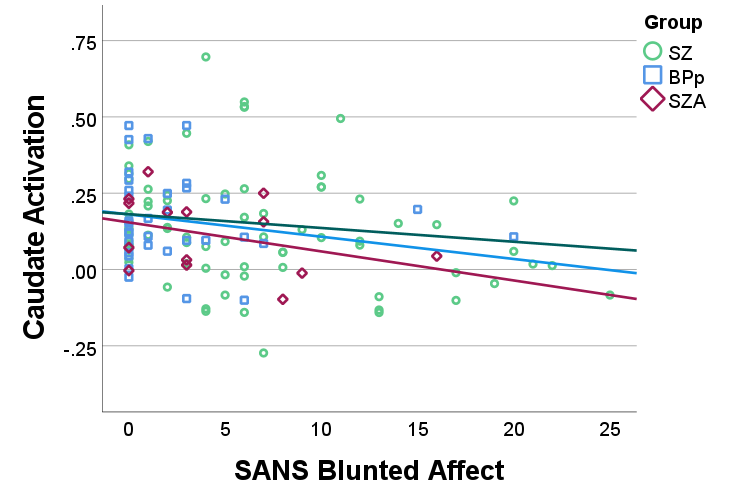 Figure S5. Pearson Correlation between negative symptom severity and brain activation in bilateral caudate during reward anticipation cueing ($2 vs. $0) among persons with psychotic psychopathology by diagnostic group.Table S4. Functional connectivity results showing association with bilateral caudate during reward anticipation Note: There were no significant group differences in connectivity between any brain region and the bilateral caudate during anticipation of loss (-$1) for PwP or SZ compared to Ctrl.Ctrl (n=49)SZ(n=75)SZA(n=14)BPp (n=34)ComparisonTukey post-hocMean Age (SD)39.0 (13.1)39.81 (12.06)37.07 (12.46)34.06 (11.67)F(3,168)=1.82, p=.146SZ vs. Ctrl: p=.984SZA vs. Ctrl: p=.955BPp vs. Ctrl: p=.279Female Sex51%(25)29.3% (22)50% (7)70.6% (24)χ2(3,N=172)=17.26, p<.001RaceAI/A/AA/HL/Mult/W0/1/3/1/1/430/3/14//4/3/510/1/1/1/1/101/1/4/0/1/27χ2(15,N=172)=14.35, p=.499-WAIS-IV IQ106.8(11.2)94.69 (10.96)97.71 (10.28)103.88 (9.72)F(3,168)=14.19,p<.001SZ vs. Ctrl: p=.000SZA vs. Ctrl: p=.032BPp vs. Ctrl: p=.631Years of education16.08(2.52)13.56 (2.02)13.71 (2.20)15.35 (1.81)F(3,168)=15.76,p<.001SZ vs. Ctrl: p=.000SZA vs. Ctrl: p=.002BPp vs. Ctrl: p=.429Mean SAPS (SD)-6.64 (4.38)5.29 (3.10)2.03 (2.48)F(2,120)=17.08,p<.001SZ vs. BPp: p<.001SZA vs. BPp: p=.022Mean SANS (SD)-7.03 (3.44)6.00 (1.96)3.56 (3.69)F(2,120)=12.27,p<.001SZ vs. BPp: p<.001Antipsychotic Type (%): first gen./second gen./none -72/12/1671.4/14.3/14.364.7/2.9/32.4χ2(4,N=122)=6.91, p=.141-Mean CPZ equivalent (SD)-423 (535)513 (400)133 (198)F(2,119)=5.73, p=.004SZ vs. BPp: p=.007SZA vs. BPp: p=.030Cued Reinforcement Reaction Time Task PerformanceCued Reinforcement Reaction Time Task PerformanceCued Reinforcement Reaction Time Task PerformanceCued Reinforcement Reaction Time Task PerformanceCued Reinforcement Reaction Time Task PerformanceCued Reinforcement Reaction Time Task PerformanceCued Reinforcement Reaction Time Task PerformanceTotal task winnings$29.59 (5.92)$24.80 (7.07)$24.23 (7.03)$25.74 (5.53)F(3,168)=6.14p<.001SZ vs. Ctrl: p<.001SZA vs. Ctrl: p=.035BPp vs. Ctrl: p=.042Total task errors12.70(7.78)19.44 (11.91)23.57 (11.93)17.41 (10.16)F(3,168)=5.80p<.001SZ vs. Ctrl: p=.003SZA vs. Ctrl: p=.005BPp vs. Ctrl: p=.190Reward speeding(+$2 vs. +$0)-.047(.053)-.029 (.055)-.041 (.55)-.039 (.040)χ2(3,N=172)=5.44, p=.142-Reward speeding (+$2 vs. +$0.40)-.015(.037)-.012(.040)-.019(.036)-.010(.028)χ2(3,N=172)=1.00, p=.801-Loss avoidance speeding (-$1 vs. -$0)-.0426 (0.049)-0.033 (0.048)-0.018 (0.072)-0.025 (0.047)χ2(3,N=172)=4.13, p=.248-Loss avoidance speeding (-$1 vs. -$0.20)-.011(.035)-.00007(.037)-.001(.036).004(.037)χ2(3,N=172)=3.80, p=.284-Region(s) of Activation and Brodmann AreaHemi# VoxelsPeakxPeakyPeakzp-valueCtrl vs. PwP (anticipation of reward)Ctrl vs. PwP (anticipation of reward)Ctrl vs. PwP (anticipation of reward)Ctrl vs. PwP (anticipation of reward)Ctrl vs. PwP (anticipation of reward)Ctrl vs. PwP (anticipation of reward)Caudate (some NAcc/Putamen)B736-848<.01Precuneus (BA7)L4850-7450<.01Occipital/Precuneus (BA19)R24512-8242<.01Precentral Gyrus (BA4)L152-42-1852<.01Precuneus (BA7)R1454-7446<.01Supramarginal Gyrus (BA40)L107-38-4238<.01Cuneus (BA19)B910-8434<.01Middle Temporal Gyrus (BA21)R8652-26-8<.01Crus IIL64-38-68-42<.01Medial Frontal Gyrus (BA6)B640454<.01Superior Parietal Lobule (BA7)R6118-5864<.01Middle Frontal Gyrus (BA6)R5752850<.01Superior Parietal Lobule (BA7)R5330-6448<.01Middle Frontal Gyrus (BA6)R4926-252<.02Superior Frontal Gyrus (BA6)R4620858<.02Anterior Insula/Triangular Inferior Frontal Gyrus (BA45/13)R4536282<.02Cingulate Gyrus (BA8)R4522638<.02Anterior Prefrontal Cortex (BA10)R38365624<.03Anterior Prefrontal Cortex (BA10)L35-364220<.03Middle Frontal Gyrus (BA6)L35-46242<.03Lingual Gyrus (BA19)R3424-76-16<.03Cuneus (BA17)R3412-7412<.03Precentral Gyrus (BA6)L34-28-1052<.03Lobule VIL32-28-72-22<.04Paracentral Lobule (BA5)R324-3254<.04Medial Frontal Gyrus (BA6)R2961048<.05Lingual Gyrus (BA19)R2816-48-6<.05Pars Orbitalis (47)L27-2246-10<.05REL vs. PwP (anticipation of reward)REL vs. PwP (anticipation of reward)REL vs. PwP (anticipation of reward)REL vs. PwP (anticipation of reward)REL vs. PwP (anticipation of reward)REL vs. PwP (anticipation of reward)PutamenR902216-2<.01Precuneus (BA7)L29-26-5450<.04Ctrl vs. PwP (anticipation of loss)Ctrl vs. PwP (anticipation of loss)Ctrl vs. PwP (anticipation of loss)Ctrl vs. PwP (anticipation of loss)Ctrl vs. PwP (anticipation of loss)Ctrl vs. PwP (anticipation of loss)Ctrl vs. PwP (anticipation of loss)NoneREL vs. PwP (anticipation of loss)REL vs. PwP (anticipation of loss)REL vs. PwP (anticipation of loss)REL vs. PwP (anticipation of loss)REL vs. PwP (anticipation of loss)REL vs. PwP (anticipation of loss)REL vs. PwP (anticipation of loss)NoneCtrl vs. REL (anticipation of reward and loss)Ctrl vs. REL (anticipation of reward and loss)Ctrl vs. REL (anticipation of reward and loss)Ctrl vs. REL (anticipation of reward and loss)Ctrl vs. REL (anticipation of reward and loss)Ctrl vs. REL (anticipation of reward and loss)Ctrl vs. REL (anticipation of reward and loss)NoneCtrl vs. SZ (anticipation of reward)Ctrl vs. SZ (anticipation of reward)Ctrl vs. SZ (anticipation of reward)Ctrl vs. SZ (anticipation of reward)Ctrl vs. SZ (anticipation of reward)Ctrl vs. SZ (anticipation of reward)Ctrl vs. SZ (anticipation of reward)Caudate/PutamenR251846<.01Caudate/PutamenL220-848<.01Parieto-Occipital (BA7)L193-26-7030<.01Parieto-Occipital (BA7)R1414-7838<.01Precentral Gyrus (BA6)L89-48-454<.01Superior Parietal Lobule (BA7)L85-24-7058<.01Supramarginal Gyrus (BA40)L68-38-4238<.01Cuneus (BA19)R5828-8440<.01Superior Parietal Lobule (BA7)R5732-6852<.01Precuneus (BA7)R558-7260<.01Medial Frontal Gyrus (BA6)L52-8852<.01Anterior Insula (BA13)R4232222<.02Angular Gyrus (BA39)R4036-7038<.02Superior Frontal Gyrus (BA6)R3924-250<.02Middle Temporal Gyrus (BA21)R3252-26-8<.03Anterior Prefrontal Cortex (BA10)L32-344818<.03CaudateR3110-216<.03Anterior Prefrontal Cortex (BA10)R31346022<.03Premotor  (BA6)R3052648<.03Precuneus (BA7)R284-7446<.04Fusiform Gyrus (BA37)R2726-62-14<.04Superior Temporal Gyrus (BA22)R2662-448<.04ThalamusL26-6-1810<.04Precuneus (BA7)L26-6-7654<.04Occipital (BA19)L24-38-78-4<.05Ctrl vs. SZ (anticipation of loss)Ctrl vs. SZ (anticipation of loss)Ctrl vs. SZ (anticipation of loss)Ctrl vs. SZ (anticipation of loss)Ctrl vs. SZ (anticipation of loss)Ctrl vs. SZ (anticipation of loss)Ctrl vs. SZ (anticipation of loss)NoneCtrl vs. SZA (anticipation of reward & loss)Ctrl vs. SZA (anticipation of reward & loss)Ctrl vs. SZA (anticipation of reward & loss)Ctrl vs. SZA (anticipation of reward & loss)Ctrl vs. SZA (anticipation of reward & loss)Ctrl vs. SZA (anticipation of reward & loss)Ctrl vs. SZA (anticipation of reward & loss)NoneCtrl vs. BPp (anticipation of reward & loss)Ctrl vs. BPp (anticipation of reward & loss)Ctrl vs. BPp (anticipation of reward & loss)Ctrl vs. BPp (anticipation of reward & loss)Ctrl vs. BPp (anticipation of reward & loss)Ctrl vs. BPp (anticipation of reward & loss)Ctrl vs. BPp (anticipation of reward & loss)NoneNegative Symptom Domain/DimensionCorrelation (PwP group)Correlation (by Diagnostic Category)SANS Diminished Expressivity r=-.23, p=.011*SZ:   r=-.24, p=.037+SZA: r=-.38, p=.185BPp: r=-.07, p=.697SANS Blunted Affectr=-.25, p=.005*SZ:   r=-.25, p=.030+SZA: r=-.36, p=.205BPp: r=-.14, p=.448SANS Alogiar=-.10, p=.266SZ:   r=-.13, p=.270SZA: r=-.19, p=.507BPp: r=.06, p=.729SANS Motivation and Pleasurer=-.14, p=.115SZ:   r=-.11, p=.343SZA: r=.08, p=.775BPp: r=-.17, p=.332SANS Anhedoniar=.07, p=.452SZ:   r=.06, p=.598SZA: r=.27, p=.346BPp: r=-.04, p=.838SANS Asociality r=-.17, p=.055SZ:   r=-.14, p=.231SZA: r=-.07, p=.811BPp: r=-.20, p=.255SANS Avolitionr=-.11, p=.242SZ:   r=-.08, p=.499SZA: r=.16, p=.588BPp: r=-.13, p=.463Region(s) of ActivationHemi# VoxelsPeakxPeakyPeakzp-valuePwP vs. Ctrl during anticipation of reward ($2 vs. $0)PwP vs. Ctrl during anticipation of reward ($2 vs. $0)PwP vs. Ctrl during anticipation of reward ($2 vs. $0)PwP vs. Ctrl during anticipation of reward ($2 vs. $0)PwP vs. Ctrl during anticipation of reward ($2 vs. $0)PwP vs. Ctrl during anticipation of reward ($2 vs. $0)Medial Frontal Gyrus (BA6)B194 41454<.001Anterior Insula/Pars Opercularis (BA44)R63 341610<.001Middle Frontal Gyrus (BA6)L48-30-252<.001Cingulate Gyrus (BA8)B4162636<.01PutamenR40-20  80<.01Medial Occipitotemporal Gyrus (BA 19)L29-28-64-14<.01Dorsal Anterior Cingulate (BA32)L27-83224<.01Angular Gyrus (BA39)L26-26-7428<.01CaudateR2218184<.01PutamenR2024100<.02Superior Frontal Gyrus (BA6)L18-12-266<.02Anterior Prefrontal Cortex (BA10)L17-345412<.03Premotor (BA6)R1650634<.03Lobule VIL15-28-50-20<.04PutamenL15-2026<.04Anterior Prefrontal Cortex (BA10)L15-364024<.04Superior Parietal Lobule/Precuneus (BA7)R15 18-7040<.04Middle Frontal Gyrus (BA6)L14-44-858<.05SZ vs. Ctrl during anticipation of reward ($2 vs. $0)SZ vs. Ctrl during anticipation of reward ($2 vs. $0)SZ vs. Ctrl during anticipation of reward ($2 vs. $0)SZ vs. Ctrl during anticipation of reward ($2 vs. $0)SZ vs. Ctrl during anticipation of reward ($2 vs. $0)SZ vs. Ctrl during anticipation of reward ($2 vs. $0)Lingual Gyrus (BA18) /Occipital Lobe/Crus VIL901-8-96-4<.001Superior Medial Frontal (BA6) /Anterior Cingulate L724-61054<.001Anterior Insula (BA13)/ Caudate/ Putamen/Thalamus R579381210<.001Precuneus (BA7)R38210-6846<.001Lobule V/VI/DecliveB252-8-72-22<.001Angular Gyrus (BA39)L236-26-7428<.001Dorsal Anterior Cingulate Cortex (BA32)B22702634<.001Cuneus (BA17)R21416-906<.001Putamen/CaudateL180-2080<.001Anterior Prefrontal (BA10)L180-325616<.001Middle frontal (BA6)L154-44-244<.001Lobule VI/Crus I/II CulmenR14136-52-22<.001Fusiform Gyrus (BA37)R11532-54-12<.001Precuneus (BA19)R9530-7230<.001Lingual gyrus (BA19)R7726-70-8<.01Premotor/Inferior Frontal Gyrus (BA6/44)R75481030<.01Superior Frontal/Supplementary Motor (BA6)R7426072<.01Occipital (BA18)R6838-840<.01Lobule IX/TonsilL61-14-54-46<.01Lobule VIIIa/Inferior Semi-Lunar LobuleR618-66-48<.01Superior Temporal Gyrus Supramarginal Gyrus (BA 22/40)R6160-3820<.01Middle Frontal Gyrus (BA6)L61-30-252<.01Precuneus (BA7)L59-8-6646<.01Cuneus (BA19)R5816-9620<.01Angular Gyrus (BA39)R5862-5032<.01ThalamusL55-4-1610<.01Anterior Insula (BA13)L54-30248<.01Anterior Prefrontal/Middle Frontal Gyrus (BA10)R53424616<.01Superior Parietal Lobule (BA7)L53-26-6650<.01Occipital (BA17)R524-92-2<.01Angular Gyrus (BA39)R5146-5816<.01Anterior Prefrontal Cortex (BA10)R48225424<.01Cuneus (BA18)L47-20-9422<.01Angular Gyrus (39)R4550-4616<.01Dorsal Posterior Cingulate (BA31)L41-12-2442<.01Occipital (BA19)R4044-642<.01Fusiform Gyrus (BA37)R3850-644<.02Middle Frontal Gyrus (BA8)R38421634<.02Lingual Gyrus (BA18)L37-10-582<.02Angular Gyrus (BA39)R3760-5418<.02Superior Parietal Lobule (BA7)L37-10-6662<.02Premotor Cortex (BA6)L37-28-066<.02Angular Gyrus (BA39)L36-50-564<.02Crus I/CulmenL35-46-50-38<.02Pars Triangularis/Anterior Insula (BA45)L35-46204<.02Precuneus (BA7)L35-14-7852<.02Anterior Prefrontal Cortex (BA10)R3426600<.02Lobule V/CulmenR3324-48-20<.02Cuneus (BA18)L33-12-986<.02Angular Gyrus (BA39)L33-60-5210<.02Precentral Gyrus (BA4)L33-40-1650<.02Supplementary Motor (BA6)L32-22-1268<.02Dorsolateral Prefrontal Cortex (BA9)L31-403436<.02Anterior Prefrontal Cortex (BA10)L30-304824<.03Supramarginal Gyrus (BA40)L30-32-4042<.03Lobule VI/DecliveR2810-74-16<.03Angular Gyrus (39)L28-44-6614<.03Lobule X/TonsilL27-14-44-42<.04Lobule VI/CulmenR2732-40-34<.04Middle Temporal Gyrus (BA21)R2754-32-16<.04Dorsal Anterior Cingulate (BA32)L27-83816<.04Dorsolateral Prefrontal Cortex (BA9)L27-284034<.04Angular Gyrus (BA39)L26-60-4830<.04Ventral Posterior Cingulate (BA23)L26-2-2230<.04ThalamusR258-24-4<.04Insula (BA13)L25-38210<.04Supplementary Motor Area (BA6)R2512-264<.04Vermis Crus II/PyramisL24-2-74-34<.05BrainstemL24-4-32-12<.05BP vs. Ctrl during anticipation of reward ($2 vs. $0)BP vs. Ctrl during anticipation of reward ($2 vs. $0)BP vs. Ctrl during anticipation of reward ($2 vs. $0)BP vs. Ctrl during anticipation of reward ($2 vs. $0)BP vs. Ctrl during anticipation of reward ($2 vs. $0)BP vs. Ctrl during anticipation of reward ($2 vs. $0)BP vs. Ctrl during anticipation of reward ($2 vs. $0)Dorsal Anterior Cingulate (BA32)L28-2844<.001Anterior Insula (BA13)R2436224<.01Dorsal Anterior Cingulate (BA32)L21-83226<.01Putamen/NuL14-2012-8<.01Dorsal Anterior Cingulate (BA32)R136648<.02PutamenL11-24010<.03SZA vs. Ctrl during anticipation of reward ($2 vs. $0)SZA vs. Ctrl during anticipation of reward ($2 vs. $0)SZA vs. Ctrl during anticipation of reward ($2 vs. $0)SZA vs. Ctrl during anticipation of reward ($2 vs. $0)SZA vs. Ctrl during anticipation of reward ($2 vs. $0)SZA vs. Ctrl during anticipation of reward ($2 vs. $0)SZA vs. Ctrl during anticipation of reward ($2 vs. $0)Premotor/Ventral Anterior Cingulate (BA6/BA24)L58-6846<.01PutamenR3422122<.03Precuneus (BA19)R3116-7236<.03REL vs. Ctrl during anticipation of reward ($2 vs. $0)REL vs. Ctrl during anticipation of reward ($2 vs. $0)REL vs. Ctrl during anticipation of reward ($2 vs. $0)REL vs. Ctrl during anticipation of reward ($2 vs. $0)REL vs. Ctrl during anticipation of reward ($2 vs. $0)REL vs. Ctrl during anticipation of reward ($2 vs. $0)REL vs. Ctrl during anticipation of reward ($2 vs. $0)Angular Gyrus (BA39)R10042-6052<.001Vermis VIIIa/NoduleB402-60-32<.02Fusiform Gyrus (BA37)R3152-48-10<.04